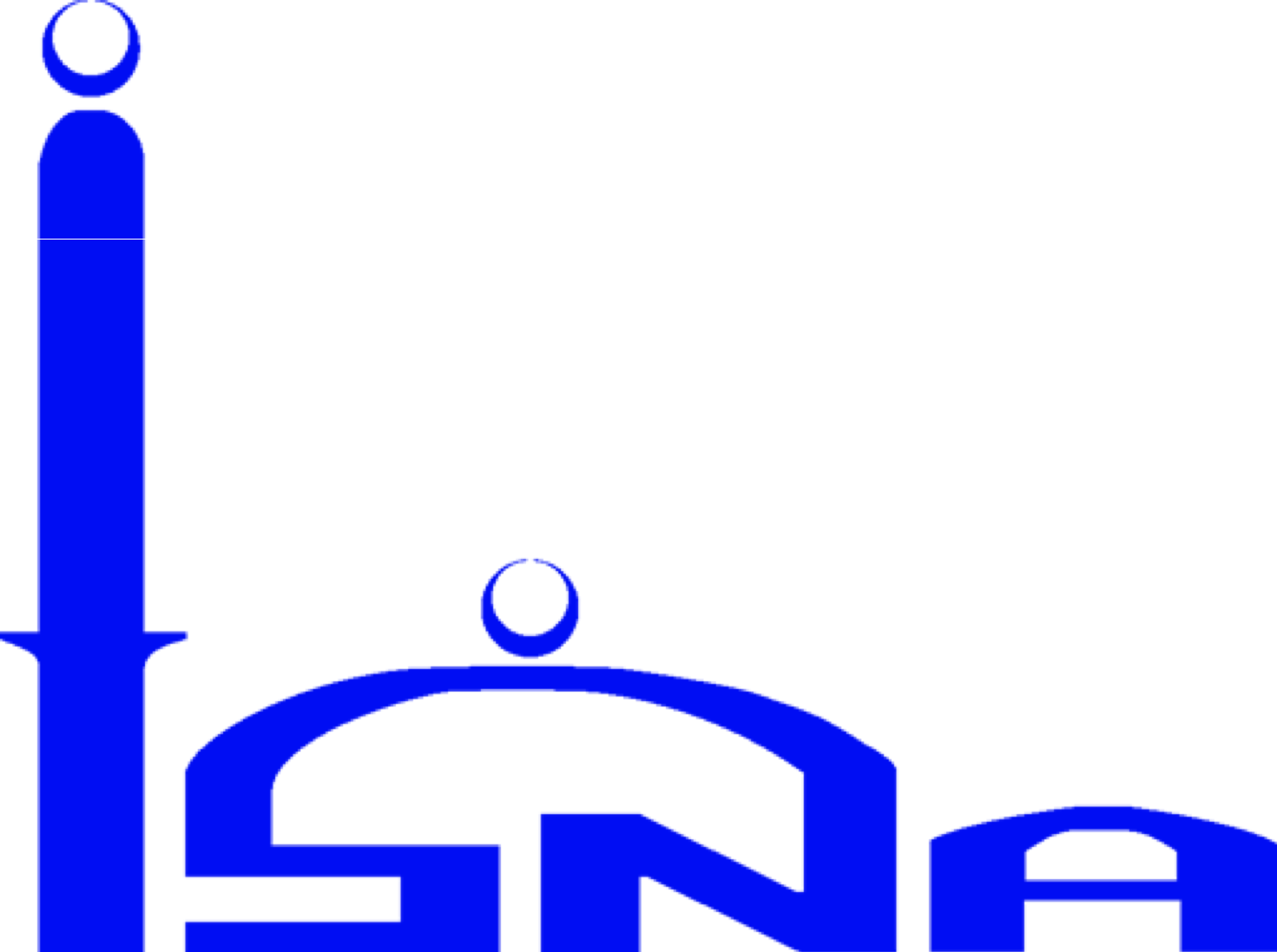 ISNA Chaplain’s Endorsement Application (3 pages)All fields and documents must be completed. Write “N/A” if any item is not applicable. Incomplete applications will NOT be accepted. ______________________	___________________	_______________________First Name			Middle Name 			Last Name Current Title/ Position: __________________________________________________________Name of Current Organization/ Institution: __________________________________________Address of Organization/ Institution: _______________________________________________Dates Attended: ______________________________________________Gender: 	________Male 		______ FemaleDate of Birth: 		MM/DD/YEARMarital Status: Married ____Single____ Divorced: ____ Widowed: ____City and Country of Birth: _____________________________________First Language: ______________________________________________Citizenship: _________________________________________________US Social Security Number: ____________________________________How long have you practiced Islam: ______________________________Current Mailing Address: ________________________________________________________Permanent Mailing Address: ______________________________________________________Phone: ____________________ Email: ___________________________Highest Degree Received & Year: __________________________________________________Name & Address of University/ College: ____________________________________________Dates University/ College attended: ______________________________Cumulative Grade Point Average: _______________________________Scholarships and Honors Received: ______________________________Other Degree & Year: _________________________________________SUBMIT THE FOLLOWING DOUMENTS1. Official Transcripts of highest degree as well as other degrees. Certified English Language Translation and a Report of Evaluation of Educational Credentials must accompany foreign transcripts.2. Three Letters of Recommendation 3. Essay (5 to 10 Pages) addressing the following: Personal and family background Career progression to date and factors that influenced your career decisions Why do you want to become a chaplain? Describe an individual that you look up to as a role model in your professional, personal or academic lifeYour most valued accomplishment and whyWhat criteria are important in your judgment?Describe an ethical dilemma you have experienced firsthand. How did you resolve the situation?  Describe a setback that you have experienced. What did you learn from the experience?  Discuss a situation that you have experienced in recent time where you have taken an active  leadership role."I certify that the information I have provided on this application is complete and accurate to the best of my knowledge." Please name and sign below:Full Name: ______________________________________________________________Signature: ____________________________________ Date: _____________________Mail to:ISNA Executive DirectorP. O.  Box 38 Plainfield, IN 46168 For Office Use only:  Date Application Received: ____________________________________Name: _______________________________________ Signature: _____________________________________Approved Not Approved Other 